尾花沢市除雪ボランティアセンター運営本部組織表　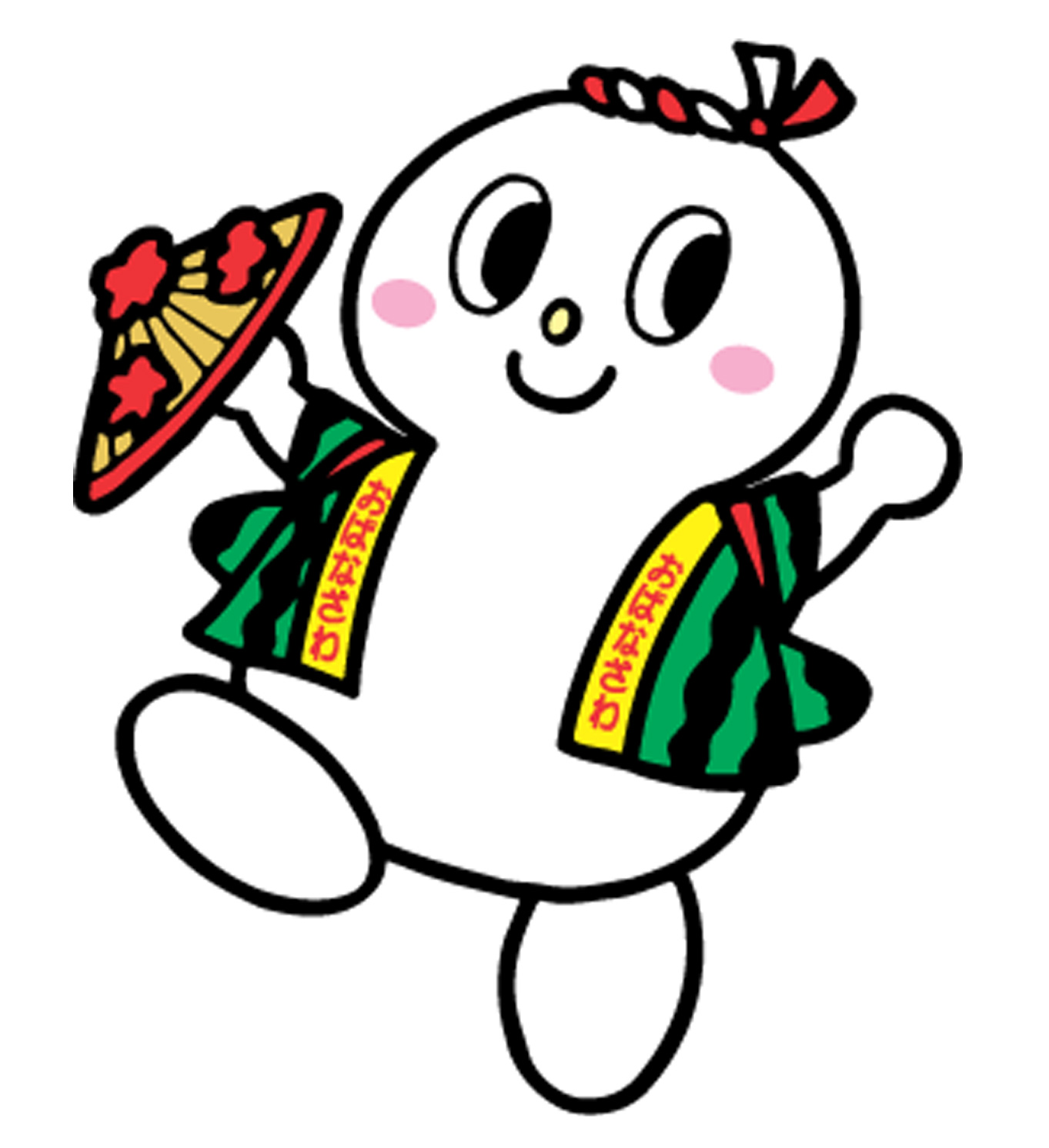 　　　　　　　　　　　　　　協力　　　　協力　　　　　　　　　　☆　は、やまがたゆきみらい雪かき指導者「雪かきマスター」登録者です。